Зарегистрировано в Минюсте России 25 декабря 2015 г. N 40292МИНИСТЕРСТВО СЕЛЬСКОГО ХОЗЯЙСТВА РОССИЙСКОЙ ФЕДЕРАЦИИПРИКАЗот 18 ноября 2015 г. N 567ОБ УТВЕРЖДЕНИИ ФОРМ ЗАЯВЛЕНИЙНА ПОЛУЧЕНИЕ РАЗРЕШЕНИЙ НА ДОБЫЧУ (ВЫЛОВ) ВОДНЫХБИОЛОГИЧЕСКИХ РЕСУРСОВВ соответствии с пунктом 9 Правил оформления, выдачи, регистрации, приостановления действия и аннулирования разрешений на добычу (вылов) водных биологических ресурсов, а также внесения в них изменений, утвержденных постановлением Правительства Российской Федерации от 22 октября 2008 г. N 775 (Собрание законодательства Российской Федерации, 2008, N 43, ст. 4953; 2010, N 2, ст. 198; 2011, N 49, ст. 7288; 2012, N 44, ст. 6026; 2014, N 10, ст. 1035; 2015, N 36, ст. 5049), а также Федеральным законом от 29 апреля 2008 г. N 57-ФЗ "О порядке осуществления иностранных инвестиций в хозяйственные общества, имеющие стратегическое значение для обеспечения обороны страны и безопасности государства" (Собрание законодательства Российской Федерации, 2008, N 18, ст. 1940; 2011, N 1, ст. 32; N 27, ст. 3880; N 47, ст. 6612; 2014, N 6, ст. 566; N 11, ст. 1094; N 45, ст. 6153) приказываю:Утвердить:форму заявления на получение разрешения на добычу (вылов) водных биологических ресурсов российскими пользователями (за исключением российских пользователей, намеревающихся осуществлять добычу (вылов) водных биологических ресурсов в районах действия Конвенции о сохранении морских живых ресурсов Антарктики от 20 мая 1980 г. и Международной конвенции о сохранении атлантических тунцов от 14 мая 1966 г.) согласно приложению N 1;форму заявления на получение разрешения на добычу (вылов) водных биологических ресурсов российскими пользователями, намеревающимися осуществлять добычу (вылов) водных биологических ресурсов в районах действия Конвенции о сохранении морских живых ресурсов Антарктики от 20 мая 1980 г. и Международной конвенции о сохранении атлантических тунцов от 14 мая 1966 г., а также иностранными пользователями, согласно приложению N 2.МинистрА.Н.ТКАЧЕВПриложение N 1к приказу Минсельхоза Россииот 18.11.2015 N 567ФормаЗАЯВЛЕНИЕНА ПОЛУЧЕНИЕ РАЗРЕШЕНИЯ НА ДОБЫЧУ (ВЫЛОВ) ВОДНЫХБИОЛОГИЧЕСКИХ РЕСУРСОВ РОССИЙСКИМИ ПОЛЬЗОВАТЕЛЯМИ(ЗА ИСКЛЮЧЕНИЕМ РОССИЙСКИХ ПОЛЬЗОВАТЕЛЕЙ, НАМЕРЕВАЮЩИХСЯОСУЩЕСТВЛЯТЬ ДОБЫЧУ (ВЫЛОВ) ВОДНЫХ БИОЛОГИЧЕСКИХ РЕСУРСОВВ РАЙОНАХ ДЕЙСТВИЯ КОНВЕНЦИИ О СОХРАНЕНИИ МОРСКИХ ЖИВЫХРЕСУРСОВ АНТАРКТИКИ ОТ 20 МАЯ 1980 Г. И МЕЖДУНАРОДНОЙКОНВЕНЦИИ О СОХРАНЕНИИ АТЛАНТИЧЕСКИХ ТУНЦОВОТ 14 МАЯ 1966 Г.)                                           В ______________________________                                             (наименование территориального                                               управления Росрыболовства)                                 Заявление      Прошу выдать разрешение на добычу (вылов) водных биологических                   ресурсов (далее - водные биоресурсы).1. Основание для выдачи разрешения:___________________________________________________________________________  реквизиты акта Росрыболовства или органа исполнительной власти субъектаРоссийской Федерации, предусматривающего выделение российскому пользователюквот добычи (вылова) водных биоресурсов, договора о закреплении долей квот     добычи (вылова) водных биоресурсов, договора пользования водными биоресурсами (в отношении тех видов водных биоресурсов, общий допустимый        улов которых не устанавливается), договора о предоставлении  рыбопромыслового участка, заключенного до 31 декабря 2018 г., договора     пользования рыболовным участком, решения о предоставлении водных    биоресурсов в пользование, решения комиссии по регулированию добычи(вылова) анадромных видов рыб, программы выполнения работ при осуществлениирыболовства в научно-исследовательских и контрольных целях, учебного плана,плана культурно-просветительской деятельности, программы выполнения работ в                    области аквакультуры (рыбоводства)2. Сведения о пользователе:2.1. Для юридических лиц:а) наименование;б) место нахождения;в) идентификационный номер налогоплательщика;г) код причины постановки на учет;д)       код      по      общероссийскому      классификатору      объектовадминистративно-территориального     деления/код     по     общероссийскомуклассификатору территорий муниципальных образований;е)   сведения   о  нахождении  или  ненахождении  заявителя  под  контролеминостранного инвестора;ж)  сведения  о  решении  ФАС  России,  оформленном  на  основании  решенияПравительственной   комиссии  по  контролю  за  осуществлением  иностранныхинвестиций  в  Российской  Федерации - для юридических лиц, находящихся подконтролем  иностранного  инвестора  в  случае,  если  контроль иностранногоинвестора   в   отношении  таких  юридических  лиц  установлен  в  порядке,предусмотренном Федеральным законом от 29 апреля 2008 г. N 57-ФЗ "О порядкеосуществления  иностранных  инвестиций  в  хозяйственные  общества, имеющиестратегическое  значение  для  обеспечения  обороны  страны  и безопасностигосударства";з) контактные телефон, факс, адрес электронной почты;2.2. Для индивидуальных предпринимателей:а) фамилия, имя, отчество (при наличии);б) место жительства;в) идентификационный номер налогоплательщика;г)       код      по      общероссийскому      классификатору      объектовадминистративно-территориального     деления/код     по     общероссийскомуклассификатору территорий муниципальных образований;д) контактные телефон, факс, адрес электронной почты;2.3. Для граждан:а) фамилия, имя, отчество (при наличии);б) место жительства;в) данные документа, удостоверяющего личность;г) контактные телефон, факс, адрес электронной почты.3. Вид рыболовства:___________________________________________________________________________4.  При  осуществлении рыболовства в научно-исследовательских и контрольныхцелях,  в  учебных и культурно-просветительских целях, в целях аквакультуры(рыбоводства):___________________________________________________________________________  фамилия, имя, отчество (при наличии), должность лица, ответственного за   реализацию программы выполнения работ при осуществлении рыболовства в    научно-исследовательских и контрольных целях, учебного плана, плана  культурно-просветительской деятельности или программы выполнения работ                   в области аквакультуры (рыбоводства)5. При осуществлении организации любительского и спортивного рыболовства:___________________________________________________________________________  фамилия, имя, отчество (при наличии), должность лица, ответственного за            организацию любительского и спортивного рыболовства6. Условия добычи (вылова) водных биоресурсов:7.  При  осуществлении  добычи (вылова) водных биоресурсов с использованиемсудна:а) фамилия, имя, отчество (при наличии) капитана судна;б) тип судна;в) название судна;г) бортовой номер судна;д) позывной сигнал судна;е) порт приписки судна;ж) наименование и место нахождения собственника судна.8.  При  осуществлении добычи (вылова) водных биоресурсов без использованиясудна:___________________________________________________________________________   фамилия, имя, отчество (при наличии), должность лица, ответственного                   за добычу (вылов) водных биоресурсов9.   Запрашиваемый   способ  получения  подлинника  разрешения  (лично  илипосредством почтового отправления с указанием почтового адреса, по которомудолжен быть направлен подлинник разрешения)._________________________________________________________      ____________(подпись заявителя или его уполномоченного представителя)         (дата)                Место печати (при наличии)Приложение N 2к приказу Минсельхоза Россииот 18.11.2015 N 567ФормаЗАЯВЛЕНИЕНА ПОЛУЧЕНИЕ РАЗРЕШЕНИЯ НА ДОБЫЧУ (ВЫЛОВ) ВОДНЫХБИОЛОГИЧЕСКИХ РЕСУРСОВ РОССИЙСКИМИ ПОЛЬЗОВАТЕЛЯМИ,НАМЕРЕВАЮЩИМИСЯ ОСУЩЕСТВЛЯТЬ ДОБЫЧУ (ВЫЛОВ) ВОДНЫХБИОЛОГИЧЕСКИХ РЕСУРСОВ В РАЙОНАХ ДЕЙСТВИЯ КОНВЕНЦИИО СОХРАНЕНИИ МОРСКИХ ЖИВЫХ РЕСУРСОВ АНТАРКТИКИ ОТ 20 МАЯ1980 Г. И МЕЖДУНАРОДНОЙ КОНВЕНЦИИ О СОХРАНЕНИИАТЛАНТИЧЕСКИХ ТУНЦОВ ОТ 14 МАЯ 1966 Г.,А ТАКЖЕ ИНОСТРАННЫМИ ПОЛЬЗОВАТЕЛЯМИ                                     В Федеральное агентство по рыболовству                                 Заявление             Прошу выдать разрешение на добычу (вылов) водных                          биологических ресурсов.1. Основание для выдачи разрешения:___________________________________________________________________________ реквизиты акта, предусматривающего выделение квот добычи (вылова) водныхбиологических ресурсов в соответствии с международным договором РоссийскойФедерации в области рыболовства и сохранения водных биологических ресурсов,        программы выполнения работ при осуществлении рыболовства в               научно-исследовательских и контрольных целях2. Сведения о пользователе:2.1. Для российских юридических лиц:а) наименование;б) место нахождения;в) идентификационный номер налогоплательщика;г) код причины постановки на учет;д)       код      по      общероссийскому      классификатору      объектовадминистративно-территориального     деления/код     по     общероссийскомуклассификатору территорий муниципальных образований;е)   сведения   о  нахождении  или  ненахождении  заявителя  под  контролеминостранного инвестора;ж)  сведения  о  решении  ФАС  России,  оформленном  на  основании  решенияПравительственной   комиссии  по  контролю  за  осуществлением  иностранныхинвестиций  в  Российской  Федерации - для юридических лиц, находящихся подконтролем  иностранного  инвестора  в  случае,  если  контроль иностранногоинвестора   в   отношении  таких  юридических  лиц  установлен  в  порядке,предусмотренном Федеральным законом от 29 апреля 2008 г. N 57-ФЗ "О порядкеосуществления  иностранных  инвестиций  в  хозяйственные  общества, имеющиестратегическое  значение  для  обеспечения  обороны  страны  и безопасностигосударства";2.2. Для иностранных юридических лиц:а) наименование;б) место нахождения;2.3. Для российских индивидуальных предпринимателей:а) фамилия, имя, отчество (при наличии);б) место жительства:в) идентификационный номер налогоплательщика;г)       код      по      общероссийскому      классификатору      объектовадминистративно-территориального     деления/код     по     общероссийскомуклассификатору территорий муниципальных образований;2.4. Для иностранных граждан:а) фамилия, имя, отчество (при наличии);б) место жительства.3. Вид рыболовства:_______________________________________________________________________________________________________________4.  При  осуществлении рыболовства в научно-исследовательских и контрольныхцелях:___________________________________________________________________________  фамилия, имя, отчество (при наличии), должность лица, ответственного за   реализацию программы выполнения работ при осуществлении рыболовства в               научно-исследовательских и контрольных целях5. Условия добычи (вылова) водных биологических ресурсов:_________________________________________________________      ____________(подпись заявителя или его уполномоченного представителя)         (дата)                Место печати (при наличии)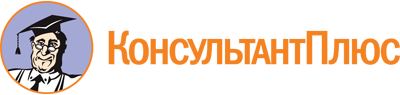 Приказ Минсельхоза России от 18.11.2015 N 567
(ред. от 09.08.2018)
"Об утверждении форм заявлений на получение разрешений на добычу (вылов) водных биологических ресурсов"
(Зарегистрировано в Минюсте России 25.12.2015 N 40292)Документ предоставлен КонсультантПлюс

www.consultant.ru

Дата сохранения: 16.05.2023
 Список изменяющих документов(в ред. Приказа Минсельхоза России от 09.08.2018 N 354)Список изменяющих документов(в ред. Приказа Минсельхоза России от 09.08.2018 N 354)Район добычи (вылова) и (или) рыболовный (рыбопромысловый) участок (порядковый номер, наименование участка и (или) границы акватории)Виды водных биоресурсовКвоты (объемы) добычи (вылова) водных биоресурсовОрудия, способы добычи (вылова) водных биоресурсовСроки добычи (вылова) водных биоресурсовТип судна, название, бортовой номер, национальная принадлежность, порт припискиНаименование и место нахождения собственника суднаКапитан судна (фамилия, имя, отчество (при наличии), адрес)Характеристика суднаХарактеристика суднаХарактеристика суднаЧисленность экипажаТип судна, название, бортовой номер, национальная принадлежность, порт припискиНаименование и место нахождения собственника суднаКапитан судна (фамилия, имя, отчество (при наличии), адрес)тоннаж (брутто-регистровые тонны)мощность двигателя (лошадиных сил или киловатт)максимальная скорость (узлы)Численность экипажа1234567Условия радиосвязиУсловия радиосвязиУсловия радиосвязиГрузовместимостьГрузовместимостьРайоны добычи (вылова) водных биологических ресурсовВиды водных биологических ресурсовКвоты (объемы) добычи (вылова) водных биологических ресурсовОрудия, способы добычи (вылова) водных биологических ресурсовСроки добычи (вылова) водных биологических ресурсовпозывной сигналконтрольные, рабочие частотычастоты радиотелефонаколичество(штук), общая вместимость морозильных камер (тонны или кубические метры)количество(штук), общая вместимость грузовых трюмов (кубические метры)Районы добычи (вылова) водных биологических ресурсовВиды водных биологических ресурсовКвоты (объемы) добычи (вылова) водных биологических ресурсовОрудия, способы добычи (вылова) водных биологических ресурсовСроки добычи (вылова) водных биологических ресурсов891011121314151617